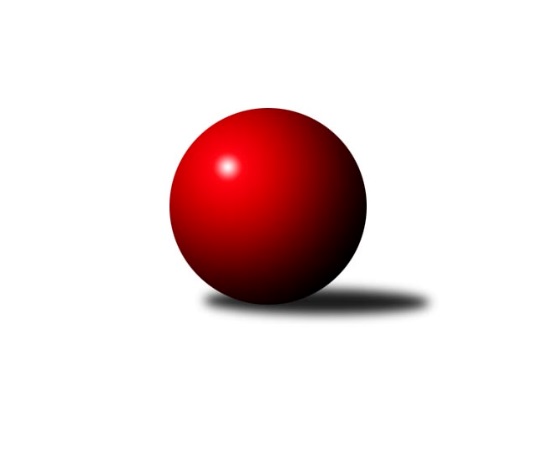 Č.12Ročník 2018/2019	3.6.2024 Zlínský krajský přebor 2018/2019Statistika 12. kolaTabulka družstev:		družstvo	záp	výh	rem	proh	skore	sety	průměr	body	plné	dorážka	chyby	1.	TJ Bojkovice Krons	11	9	0	2	64.0 : 24.0 	(80.5 : 51.5)	2621	18	1790	831	33.2	2.	KK Camo Slavičín A	11	8	0	3	58.5 : 29.5 	(85.5 : 46.5)	2547	16	1758	789	37.3	3.	TJ Kelč	11	7	0	4	49.5 : 38.5 	(76.5 : 55.5)	2548	14	1740	807	36.9	4.	TJ Gumárny Zubří	11	6	1	4	48.0 : 40.0 	(73.0 : 59.0)	2514	13	1753	761	36.2	5.	SC Bylnice	11	6	1	4	45.5 : 42.5 	(66.0 : 66.0)	2524	13	1769	755	38.8	6.	KK Kroměříž	11	5	1	5	43.0 : 45.0 	(63.5 : 68.5)	2481	11	1739	742	49.7	7.	TJ Valašské Meziříčí B	11	5	0	6	46.5 : 41.5 	(61.0 : 71.0)	2523	10	1755	768	40.5	8.	KC Zlín C	11	5	0	6	42.0 : 46.0 	(64.0 : 68.0)	2471	10	1708	763	44.2	9.	TJ Valašské Meziříčí C	12	4	1	7	42.5 : 53.5 	(67.0 : 77.0)	2509	9	1764	745	51.8	10.	TJ Sokol Machová B	11	4	0	7	36.0 : 52.0 	(62.0 : 70.0)	2471	8	1721	749	46.4	11.	VKK Vsetín B	11	4	0	7	36.0 : 52.0 	(53.0 : 79.0)	2457	8	1733	724	47.3	12.	KK Camo Slavičín B	11	4	0	7	31.5 : 56.5 	(52.0 : 80.0)	2463	8	1730	733	49.2	13.	VKK Vsetín C	11	3	0	8	33.0 : 55.0 	(60.0 : 72.0)	2452	6	1721	731	45.1Tabulka doma:		družstvo	záp	výh	rem	proh	skore	sety	průměr	body	maximum	minimum	1.	KK Kroměříž	7	5	1	1	34.5 : 21.5 	(45.5 : 38.5)	2443	11	2512	2362	2.	TJ Bojkovice Krons	6	5	0	1	36.0 : 12.0 	(44.0 : 28.0)	2707	10	2768	2637	3.	TJ Gumárny Zubří	6	5	0	1	33.0 : 15.0 	(49.5 : 22.5)	2499	10	2588	2402	4.	TJ Kelč	6	5	0	1	30.5 : 17.5 	(46.0 : 26.0)	2545	10	2635	2434	5.	KK Camo Slavičín A	5	4	0	1	27.5 : 12.5 	(40.5 : 19.5)	2561	8	2648	2509	6.	SC Bylnice	5	4	0	1	25.0 : 15.0 	(35.0 : 25.0)	2535	8	2597	2488	7.	TJ Valašské Meziříčí B	6	4	0	2	32.0 : 16.0 	(40.0 : 32.0)	2618	8	2737	2535	8.	VKK Vsetín B	5	3	0	2	20.0 : 20.0 	(28.5 : 31.5)	2505	6	2578	2396	9.	KK Camo Slavičín B	5	3	0	2	17.5 : 22.5 	(27.5 : 32.5)	2473	6	2529	2425	10.	VKK Vsetín C	6	3	0	3	20.5 : 27.5 	(30.5 : 41.5)	2476	6	2570	2382	11.	TJ Valašské Meziříčí C	6	2	1	3	23.0 : 25.0 	(36.5 : 35.5)	2552	5	2615	2472	12.	TJ Sokol Machová B	4	2	0	2	15.0 : 17.0 	(23.0 : 25.0)	2537	4	2585	2516	13.	KC Zlín C	5	2	0	3	20.0 : 20.0 	(31.0 : 29.0)	2469	4	2559	2381Tabulka venku:		družstvo	záp	výh	rem	proh	skore	sety	průměr	body	maximum	minimum	1.	TJ Bojkovice Krons	5	4	0	1	28.0 : 12.0 	(36.5 : 23.5)	2599	8	2676	2477	2.	KK Camo Slavičín A	6	4	0	2	31.0 : 17.0 	(45.0 : 27.0)	2545	8	2728	2382	3.	KC Zlín C	6	3	0	3	22.0 : 26.0 	(33.0 : 39.0)	2471	6	2639	2351	4.	SC Bylnice	6	2	1	3	20.5 : 27.5 	(31.0 : 41.0)	2520	5	2596	2413	5.	TJ Kelč	5	2	0	3	19.0 : 21.0 	(30.5 : 29.5)	2548	4	2671	2462	6.	TJ Valašské Meziříčí C	6	2	0	4	19.5 : 28.5 	(30.5 : 41.5)	2522	4	2636	2409	7.	TJ Sokol Machová B	7	2	0	5	21.0 : 35.0 	(39.0 : 45.0)	2457	4	2571	2369	8.	TJ Gumárny Zubří	5	1	1	3	15.0 : 25.0 	(23.5 : 36.5)	2517	3	2642	2389	9.	TJ Valašské Meziříčí B	5	1	0	4	14.5 : 25.5 	(21.0 : 39.0)	2504	2	2640	2310	10.	VKK Vsetín B	6	1	0	5	16.0 : 32.0 	(24.5 : 47.5)	2466	2	2571	2315	11.	KK Camo Slavičín B	6	1	0	5	14.0 : 34.0 	(24.5 : 47.5)	2462	2	2547	2391	12.	KK Kroměříž	4	0	0	4	8.5 : 23.5 	(18.0 : 30.0)	2491	0	2564	2396	13.	VKK Vsetín C	5	0	0	5	12.5 : 27.5 	(29.5 : 30.5)	2457	0	2553	2323Tabulka podzimní části:		družstvo	záp	výh	rem	proh	skore	sety	průměr	body	doma	venku	1.	TJ Bojkovice Krons	11	9	0	2	64.0 : 24.0 	(80.5 : 51.5)	2621	18 	5 	0 	1 	4 	0 	1	2.	KK Camo Slavičín A	11	8	0	3	58.5 : 29.5 	(85.5 : 46.5)	2547	16 	4 	0 	1 	4 	0 	2	3.	TJ Kelč	11	7	0	4	49.5 : 38.5 	(76.5 : 55.5)	2548	14 	5 	0 	1 	2 	0 	3	4.	TJ Gumárny Zubří	11	6	1	4	48.0 : 40.0 	(73.0 : 59.0)	2514	13 	5 	0 	1 	1 	1 	3	5.	SC Bylnice	11	6	1	4	45.5 : 42.5 	(66.0 : 66.0)	2524	13 	4 	0 	1 	2 	1 	3	6.	KK Kroměříž	11	5	1	5	43.0 : 45.0 	(63.5 : 68.5)	2481	11 	5 	1 	1 	0 	0 	4	7.	TJ Valašské Meziříčí B	11	5	0	6	46.5 : 41.5 	(61.0 : 71.0)	2523	10 	4 	0 	2 	1 	0 	4	8.	KC Zlín C	11	5	0	6	42.0 : 46.0 	(64.0 : 68.0)	2471	10 	2 	0 	3 	3 	0 	3	9.	TJ Valašské Meziříčí C	12	4	1	7	42.5 : 53.5 	(67.0 : 77.0)	2509	9 	2 	1 	3 	2 	0 	4	10.	TJ Sokol Machová B	11	4	0	7	36.0 : 52.0 	(62.0 : 70.0)	2471	8 	2 	0 	2 	2 	0 	5	11.	VKK Vsetín B	11	4	0	7	36.0 : 52.0 	(53.0 : 79.0)	2457	8 	3 	0 	2 	1 	0 	5	12.	KK Camo Slavičín B	11	4	0	7	31.5 : 56.5 	(52.0 : 80.0)	2463	8 	3 	0 	2 	1 	0 	5	13.	VKK Vsetín C	11	3	0	8	33.0 : 55.0 	(60.0 : 72.0)	2452	6 	3 	0 	3 	0 	0 	5Tabulka jarní části:		družstvo	záp	výh	rem	proh	skore	sety	průměr	body	doma	venku	1.	KK Camo Slavičín B	0	0	0	0	0.0 : 0.0 	(0.0 : 0.0)	0	0 	0 	0 	0 	0 	0 	0 	2.	KC Zlín C	0	0	0	0	0.0 : 0.0 	(0.0 : 0.0)	0	0 	0 	0 	0 	0 	0 	0 	3.	KK Camo Slavičín A	0	0	0	0	0.0 : 0.0 	(0.0 : 0.0)	0	0 	0 	0 	0 	0 	0 	0 	4.	KK Kroměříž	0	0	0	0	0.0 : 0.0 	(0.0 : 0.0)	0	0 	0 	0 	0 	0 	0 	0 	5.	SC Bylnice	0	0	0	0	0.0 : 0.0 	(0.0 : 0.0)	0	0 	0 	0 	0 	0 	0 	0 	6.	TJ Kelč	0	0	0	0	0.0 : 0.0 	(0.0 : 0.0)	0	0 	0 	0 	0 	0 	0 	0 	7.	TJ Sokol Machová B	0	0	0	0	0.0 : 0.0 	(0.0 : 0.0)	0	0 	0 	0 	0 	0 	0 	0 	8.	TJ Gumárny Zubří	0	0	0	0	0.0 : 0.0 	(0.0 : 0.0)	0	0 	0 	0 	0 	0 	0 	0 	9.	TJ Bojkovice Krons	0	0	0	0	0.0 : 0.0 	(0.0 : 0.0)	0	0 	0 	0 	0 	0 	0 	0 	10.	TJ Valašské Meziříčí C	0	0	0	0	0.0 : 0.0 	(0.0 : 0.0)	0	0 	0 	0 	0 	0 	0 	0 	11.	VKK Vsetín C	0	0	0	0	0.0 : 0.0 	(0.0 : 0.0)	0	0 	0 	0 	0 	0 	0 	0 	12.	VKK Vsetín B	0	0	0	0	0.0 : 0.0 	(0.0 : 0.0)	0	0 	0 	0 	0 	0 	0 	0 	13.	TJ Valašské Meziříčí B	0	0	0	0	0.0 : 0.0 	(0.0 : 0.0)	0	0 	0 	0 	0 	0 	0 	0 Zisk bodů pro družstvo:		jméno hráče	družstvo	body	zápasy	v %	dílčí body	sety	v %	1.	Pavel Chvatík 	TJ Kelč 	10	/	11	(91%)	19	/	22	(86%)	2.	Zdeněk Gajda 	KK Camo Slavičín A 	9	/	9	(100%)	16	/	18	(89%)	3.	Jiří Kafka 	TJ Bojkovice Krons 	9	/	10	(90%)	13	/	20	(65%)	4.	Karel Kabela 	KK Camo Slavičín A 	8.5	/	10	(85%)	15	/	20	(75%)	5.	Alois Beňo 	SC Bylnice 	8	/	10	(80%)	16	/	20	(80%)	6.	Libor Pekárek 	KK Camo Slavičín A 	8	/	10	(80%)	15	/	20	(75%)	7.	Miroslav Macháček 	TJ Gumárny Zubří 	8	/	10	(80%)	14	/	20	(70%)	8.	Jiří Zimek 	TJ Bojkovice Krons 	8	/	10	(80%)	14	/	20	(70%)	9.	Radek Vetyška 	TJ Gumárny Zubří 	8	/	11	(73%)	17	/	22	(77%)	10.	Petr Bařinka 	TJ Bojkovice Krons 	8	/	11	(73%)	16	/	22	(73%)	11.	Milan Klanica 	TJ Valašské Meziříčí C 	8	/	11	(73%)	12	/	22	(55%)	12.	Radim Metelka 	VKK Vsetín C 	7.5	/	9	(83%)	13	/	18	(72%)	13.	Jana Jiříčková 	TJ Bojkovice Krons 	7	/	8	(88%)	11	/	16	(69%)	14.	Lenka Haboňová 	KK Kroměříž 	7	/	10	(70%)	12	/	20	(60%)	15.	František Fojtík 	TJ Valašské Meziříčí C 	7	/	10	(70%)	11	/	20	(55%)	16.	Vladimír Pecl 	SC Bylnice 	7	/	11	(64%)	15	/	22	(68%)	17.	Rudolf Fojtík 	KK Camo Slavičín B 	7	/	11	(64%)	13	/	22	(59%)	18.	Petr Dvořáček 	VKK Vsetín B 	7	/	11	(64%)	11	/	22	(50%)	19.	Miroslav Kašík 	VKK Vsetín C 	7	/	11	(64%)	11	/	22	(50%)	20.	Pavel Milo 	TJ Valašské Meziříčí B 	7	/	11	(64%)	10	/	22	(45%)	21.	Miroslav Kubík 	VKK Vsetín B 	7	/	11	(64%)	9	/	22	(41%)	22.	Petr Pavelka 	TJ Kelč 	6.5	/	10	(65%)	15	/	20	(75%)	23.	Jindřich Cahlík 	TJ Valašské Meziříčí C 	6	/	9	(67%)	13	/	18	(72%)	24.	Miroslav Pavelka 	TJ Kelč 	6	/	9	(67%)	12	/	18	(67%)	25.	Martin Kuropata 	TJ Valašské Meziříčí B 	6	/	9	(67%)	8	/	18	(44%)	26.	Petr Boček 	KK Kroměříž 	6	/	10	(60%)	11.5	/	20	(58%)	27.	Jiří Fryštacký 	TJ Sokol Machová B 	6	/	10	(60%)	11	/	20	(55%)	28.	Jaroslav Trochta 	KC Zlín C 	6	/	10	(60%)	11	/	20	(55%)	29.	Miloš Jandík 	TJ Valašské Meziříčí B 	6	/	10	(60%)	10	/	20	(50%)	30.	Josef Bařinka 	SC Bylnice 	6	/	11	(55%)	11	/	22	(50%)	31.	Petr Trefil 	KK Camo Slavičín B 	5.5	/	9	(61%)	13	/	18	(72%)	32.	Radek Ingr 	KK Kroměříž 	5	/	7	(71%)	10	/	14	(71%)	33.	Josef Číž 	KK Camo Slavičín A 	5	/	9	(56%)	12	/	18	(67%)	34.	Martin Hradský 	TJ Bojkovice Krons 	5	/	9	(56%)	10	/	18	(56%)	35.	Tomáš Vybíral 	TJ Kelč 	5	/	9	(56%)	9.5	/	18	(53%)	36.	Ludmila Mifková 	TJ Bojkovice Krons 	5	/	9	(56%)	9	/	18	(50%)	37.	Robert Řihák 	KK Camo Slavičín B 	5	/	10	(50%)	9.5	/	20	(48%)	38.	Lukáš Michalík 	TJ Sokol Machová B 	5	/	10	(50%)	8	/	20	(40%)	39.	Leoš Hamrlíček 	TJ Sokol Machová B 	5	/	11	(45%)	12	/	22	(55%)	40.	Bohumil Fryštacký 	TJ Sokol Machová B 	5	/	11	(45%)	12	/	22	(55%)	41.	Lubomír Zábel 	SC Bylnice 	4.5	/	10	(45%)	9	/	20	(45%)	42.	Dalibor Tuček 	TJ Valašské Meziříčí B 	4	/	4	(100%)	7	/	8	(88%)	43.	Miroslav Polášek 	KC Zlín C 	4	/	5	(80%)	6	/	10	(60%)	44.	Lucie Šťastná 	TJ Valašské Meziříčí B 	4	/	6	(67%)	8	/	12	(67%)	45.	Erik Jadavan 	KK Camo Slavičín A 	4	/	7	(57%)	8.5	/	14	(61%)	46.	Petr Peléšek 	KK Camo Slavičín A 	4	/	7	(57%)	7	/	14	(50%)	47.	Václav Zeman 	TJ Gumárny Zubří 	4	/	7	(57%)	5	/	14	(36%)	48.	Ota Adámek 	TJ Gumárny Zubří 	4	/	9	(44%)	9	/	18	(50%)	49.	Jaroslav Fojtů 	VKK Vsetín B 	4	/	10	(40%)	10	/	20	(50%)	50.	Vlastimil Kancner 	VKK Vsetín B 	4	/	10	(40%)	8.5	/	20	(43%)	51.	Miloslav Plesník 	TJ Valašské Meziříčí B 	4	/	10	(40%)	7	/	20	(35%)	52.	Petr Maňák 	TJ Valašské Meziříčí C 	4	/	11	(36%)	9.5	/	22	(43%)	53.	Lenka Kotrlová 	VKK Vsetín C 	3.5	/	8	(44%)	9	/	16	(56%)	54.	Pavel Vyskočil 	KK Kroměříž 	3.5	/	11	(32%)	5	/	22	(23%)	55.	Robert Jurajda 	TJ Gumárny Zubří 	3	/	3	(100%)	5	/	6	(83%)	56.	Petr Mňačko 	KC Zlín C 	3	/	4	(75%)	4.5	/	8	(56%)	57.	Josef Vaculík 	KK Kroměříž 	3	/	5	(60%)	5	/	10	(50%)	58.	Daniel Mach 	KK Kroměříž 	3	/	6	(50%)	6	/	12	(50%)	59.	Jiří Michalík 	TJ Sokol Machová B 	3	/	6	(50%)	4	/	12	(33%)	60.	Pavel Sláma 	KK Camo Slavičín B 	3	/	7	(43%)	6.5	/	14	(46%)	61.	Radek Rak 	KK Camo Slavičín A 	3	/	8	(38%)	9	/	16	(56%)	62.	Lubomír Krupa 	TJ Gumárny Zubří 	3	/	8	(38%)	7.5	/	16	(47%)	63.	Petra Šustková 	KC Zlín C 	3	/	8	(38%)	7	/	16	(44%)	64.	Stanislav Horečný 	SC Bylnice 	3	/	8	(38%)	6	/	16	(38%)	65.	Petr Jandík 	TJ Valašské Meziříčí C 	3	/	9	(33%)	6	/	18	(33%)	66.	Antonín Plesník 	TJ Kelč 	3	/	10	(30%)	9	/	20	(45%)	67.	Vlastimil Struhař 	VKK Vsetín B 	3	/	10	(30%)	6	/	20	(30%)	68.	Zdeněk Chvatík 	TJ Kelč 	3	/	10	(30%)	6	/	20	(30%)	69.	Martin Kovács 	VKK Vsetín C 	3	/	11	(27%)	10	/	22	(45%)	70.	Miroslav Volek 	TJ Valašské Meziříčí B 	2.5	/	3	(83%)	5	/	6	(83%)	71.	Jaroslav Pavlát 	TJ Gumárny Zubří 	2	/	2	(100%)	3	/	4	(75%)	72.	Pavel Struhař 	KC Zlín C 	2	/	3	(67%)	3.5	/	6	(58%)	73.	Filip Vrzala 	KC Zlín C 	2	/	3	(67%)	3	/	6	(50%)	74.	Martin Čaněk 	KC Zlín C 	2	/	4	(50%)	5	/	8	(63%)	75.	Samuel Kliment 	KC Zlín C 	2	/	5	(40%)	7	/	10	(70%)	76.	Josef Gassmann 	TJ Kelč 	2	/	5	(40%)	5	/	10	(50%)	77.	František Nedopil 	KK Kroměříž 	2	/	5	(40%)	5	/	10	(50%)	78.	Josef Konvičný 	TJ Valašské Meziříčí C 	2	/	5	(40%)	4	/	10	(40%)	79.	Lukáš Trochta 	KC Zlín C 	2	/	5	(40%)	3	/	10	(30%)	80.	Jiří Satinský 	TJ Valašské Meziříčí B 	2	/	5	(40%)	2	/	10	(20%)	81.	Radek Husek 	TJ Sokol Machová B 	2	/	6	(33%)	7	/	12	(58%)	82.	Radek Olejník 	TJ Valašské Meziříčí C 	2	/	6	(33%)	5	/	12	(42%)	83.	Michal Trochta 	VKK Vsetín C 	2	/	6	(33%)	4.5	/	12	(38%)	84.	Ondřej Masař 	SC Bylnice 	2	/	6	(33%)	4	/	12	(33%)	85.	Karel Navrátil 	VKK Vsetín C 	2	/	7	(29%)	5.5	/	14	(39%)	86.	Lumír Navrátil 	TJ Bojkovice Krons 	2	/	7	(29%)	5	/	14	(36%)	87.	Pavla Žádníková 	KC Zlín C 	2	/	8	(25%)	6	/	16	(38%)	88.	Lucie Hanzelová 	VKK Vsetín B 	2	/	9	(22%)	5.5	/	18	(31%)	89.	Ivana Bartošová 	KK Camo Slavičín B 	2	/	10	(20%)	3.5	/	20	(18%)	90.	Jiří Pavlík 	TJ Valašské Meziříčí C 	1.5	/	6	(25%)	3.5	/	12	(29%)	91.	Radim Krůpa 	TJ Gumárny Zubří 	1	/	1	(100%)	2	/	2	(100%)	92.	Vladimír Čech 	KC Zlín C 	1	/	1	(100%)	2	/	2	(100%)	93.	Jaroslav Sojka 	TJ Bojkovice Krons 	1	/	1	(100%)	1.5	/	2	(75%)	94.	Adam Kalina 	TJ Bojkovice Krons 	1	/	1	(100%)	1	/	2	(50%)	95.	Petra Oriňáková 	VKK Vsetín B 	1	/	2	(50%)	3	/	4	(75%)	96.	Roman Janošek 	TJ Gumárny Zubří 	1	/	2	(50%)	2.5	/	4	(63%)	97.	Petr Tomášek 	TJ Valašské Meziříčí B 	1	/	2	(50%)	2	/	4	(50%)	98.	Věra Skoumalová 	KC Zlín C 	1	/	2	(50%)	1	/	4	(25%)	99.	Ladislav Strnad 	SC Bylnice 	1	/	2	(50%)	1	/	4	(25%)	100.	Jaroslav Adam 	TJ Gumárny Zubří 	1	/	3	(33%)	2	/	6	(33%)	101.	Jaroslav Zajíček 	TJ Valašské Meziříčí C 	1	/	3	(33%)	2	/	6	(33%)	102.	Martina Zatloukalová 	TJ Sokol Machová B 	1	/	3	(33%)	2	/	6	(33%)	103.	Miroslav Ševeček 	TJ Sokol Machová B 	1	/	4	(25%)	4	/	8	(50%)	104.	Petr Pavlíček 	TJ Gumárny Zubří 	1	/	4	(25%)	3	/	8	(38%)	105.	Natálie Trochtová 	KC Zlín C 	1	/	4	(25%)	3	/	8	(38%)	106.	Ondřej Fojtík 	KK Camo Slavičín B 	1	/	4	(25%)	2.5	/	8	(31%)	107.	Richard Ťulpa 	KK Camo Slavičín A 	1	/	4	(25%)	2	/	8	(25%)	108.	Karel Skoumal 	KC Zlín C 	1	/	4	(25%)	2	/	8	(25%)	109.	Jaroslav Pavlík 	KK Kroměříž 	1	/	5	(20%)	5	/	10	(50%)	110.	Petr Spurný 	VKK Vsetín C 	1	/	5	(20%)	1	/	10	(10%)	111.	Jiří Plášek 	VKK Vsetín C 	1	/	6	(17%)	4	/	12	(33%)	112.	Martin Novotný 	KK Kroměříž 	0.5	/	2	(25%)	2	/	4	(50%)	113.	Aneta Šutariková 	VKK Vsetín C 	0	/	1	(0%)	1	/	2	(50%)	114.	Ludmila Satinská 	TJ Valašské Meziříčí B 	0	/	1	(0%)	1	/	2	(50%)	115.	Roman Škrabal 	TJ Sokol Machová B 	0	/	1	(0%)	1	/	2	(50%)	116.	Milan Bělohlávek 	TJ Valašské Meziříčí C 	0	/	1	(0%)	0	/	2	(0%)	117.	Ondřej Rathúský 	KK Kroměříž 	0	/	1	(0%)	0	/	2	(0%)	118.	Margita Fryštacká 	TJ Sokol Machová B 	0	/	1	(0%)	0	/	2	(0%)	119.	Jiří Dolák 	VKK Vsetín B 	0	/	1	(0%)	0	/	2	(0%)	120.	Stanislav Poledňák 	KK Kroměříž 	0	/	2	(0%)	1	/	4	(25%)	121.	Oldřich Křen 	KK Kroměříž 	0	/	2	(0%)	1	/	4	(25%)	122.	Tadeáš Bátla 	VKK Vsetín B 	0	/	2	(0%)	0	/	4	(0%)	123.	Šárka Drahotuská 	TJ Sokol Machová B 	0	/	3	(0%)	1	/	6	(17%)	124.	Libor Horák 	TJ Valašské Meziříčí B 	0	/	3	(0%)	0	/	6	(0%)	125.	Jaroslav Jurka 	TJ Gumárny Zubří 	0	/	6	(0%)	3	/	12	(25%)	126.	Petr Hanousek 	KK Camo Slavičín B 	0	/	6	(0%)	2	/	12	(17%)	127.	Jaroslav Slováček 	SC Bylnice 	0	/	7	(0%)	4	/	14	(29%)	128.	Dušan Tománek 	KK Camo Slavičín B 	0	/	7	(0%)	1	/	14	(7%)Průměry na kuželnách:		kuželna	průměr	plné	dorážka	chyby	výkon na hráče	1.	TJ Bojkovice Krons, 1-2	2655	1821	833	38.0	(442.5)	2.	TJ Valašské Meziříčí, 1-4	2578	1794	783	46.9	(429.7)	3.	TJ Sokol Machová, 1-4	2547	1780	766	45.8	(424.5)	4.	TJ Kelč, 1-2	2519	1738	781	37.8	(419.9)	5.	KK Slavičín, 1-2	2505	1740	765	42.4	(417.7)	6.	TJ Zbrojovka Vsetín, 1-4	2503	1738	764	39.7	(417.3)	7.	KC Zlín, 1-4	2474	1717	757	46.3	(412.5)	8.	TJ Gumárny Zubří, 1-4	2440	1703	737	38.6	(406.8)	9.	KK Kroměříž, 1-4	2412	1698	713	52.2	(402.0)	10.	- volno -, 1-4	0	0	0	0.0	(0.0)Nejlepší výkony na kuželnách:TJ Bojkovice Krons, 1-2TJ Bojkovice Krons	2768	12. kolo	Libor Pekárek 	KK Camo Slavičín A	510	5. koloKK Camo Slavičín A	2728	5. kolo	Martin Hradský 	TJ Bojkovice Krons	497	1. koloTJ Bojkovice Krons	2723	7. kolo	Jana Jiříčková 	TJ Bojkovice Krons	486	4. koloTJ Bojkovice Krons	2722	1. kolo	Martin Hradský 	TJ Bojkovice Krons	482	12. koloTJ Bojkovice Krons	2711	4. kolo	Jiří Kafka 	TJ Bojkovice Krons	481	7. koloTJ Bojkovice Krons	2681	9. kolo	Petr Bařinka 	TJ Bojkovice Krons	479	1. koloTJ Gumárny Zubří	2642	4. kolo	Jaroslav Fojtů 	VKK Vsetín B	479	9. koloTJ Bojkovice Krons	2637	5. kolo	Jiří Kafka 	TJ Bojkovice Krons	476	12. koloTJ Valašské Meziříčí B	2587	7. kolo	Jiří Kafka 	TJ Bojkovice Krons	471	4. koloKK Kroměříž	2564	1. kolo	Ludmila Mifková 	TJ Bojkovice Krons	469	7. koloTJ Valašské Meziříčí, 1-4TJ Valašské Meziříčí B	2737	12. kolo	Dalibor Tuček 	TJ Valašské Meziříčí B	519	3. koloTJ Bojkovice Krons	2676	8. kolo	Dalibor Tuček 	TJ Valašské Meziříčí B	512	1. koloTJ Valašské Meziříčí B	2673	3. kolo	Miroslav Volek 	TJ Valašské Meziříčí B	507	12. koloKK Camo Slavičín A	2657	8. kolo	Radek Vetyška 	TJ Gumárny Zubří	488	3. koloKC Zlín C	2639	1. kolo	Petr Pavelka 	TJ Kelč	488	4. koloTJ Valašské Meziříčí C	2636	12. kolo	Dalibor Tuček 	TJ Valašské Meziříčí B	481	12. koloTJ Valašské Meziříčí C	2615	6. kolo	Jana Jiříčková 	TJ Bojkovice Krons	481	8. koloTJ Gumárny Zubří	2611	3. kolo	Radek Olejník 	TJ Valašské Meziříčí C	480	10. koloTJ Valašské Meziříčí C	2599	3. kolo	Petr Trefil 	KK Camo Slavičín B	478	1. koloTJ Valašské Meziříčí B	2590	8. kolo	Petr Maňák 	TJ Valašské Meziříčí C	476	8. koloTJ Sokol Machová, 1-4SC Bylnice	2596	2. kolo	Alois Beňo 	SC Bylnice	468	2. koloTJ Sokol Machová B	2585	7. kolo	Radek Husek 	TJ Sokol Machová B	465	5. koloTJ Kelč	2558	7. kolo	Lukáš Michalík 	TJ Sokol Machová B	459	11. koloTJ Bojkovice Krons	2553	11. kolo	Ondřej Masař 	SC Bylnice	457	2. koloTJ Sokol Machová B	2526	5. kolo	Tomáš Vybíral 	TJ Kelč	455	7. koloTJ Valašské Meziříčí C	2524	5. kolo	Miroslav Ševeček 	TJ Sokol Machová B	453	7. koloTJ Sokol Machová B	2519	11. kolo	Petr Bařinka 	TJ Bojkovice Krons	450	11. koloTJ Sokol Machová B	2516	2. kolo	Lukáš Michalík 	TJ Sokol Machová B	448	2. kolo		. kolo	Jiří Zimek 	TJ Bojkovice Krons	447	11. kolo		. kolo	Jindřich Cahlík 	TJ Valašské Meziříčí C	447	5. koloTJ Kelč, 1-2TJ Bojkovice Krons	2645	10. kolo	Pavel Chvatík 	TJ Kelč	491	5. koloTJ Kelč	2635	5. kolo	Miroslav Pavelka 	TJ Kelč	486	3. koloTJ Kelč	2581	3. kolo	Ludmila Mifková 	TJ Bojkovice Krons	475	10. koloTJ Kelč	2571	11. kolo	Petr Pavelka 	TJ Kelč	464	11. koloTJ Kelč	2556	6. kolo	Jana Jiříčková 	TJ Bojkovice Krons	459	10. koloTJ Valašské Meziříčí C	2545	11. kolo	Pavel Chvatík 	TJ Kelč	456	3. koloTJ Kelč	2495	10. kolo	Petr Pavelka 	TJ Kelč	451	6. koloKC Zlín C	2491	5. kolo	Natálie Trochtová 	KC Zlín C	450	5. koloTJ Gumárny Zubří	2480	6. kolo	Pavel Chvatík 	TJ Kelč	450	10. koloTJ Kelč	2434	8. kolo	Radek Olejník 	TJ Valašské Meziříčí C	449	11. koloKK Slavičín, 1-2TJ Kelč	2671	12. kolo	Karel Kabela 	KK Camo Slavičín A	495	12. koloKK Camo Slavičín A	2648	12. kolo	Pavel Chvatík 	TJ Kelč	483	12. koloTJ Valašské Meziříčí B	2640	11. kolo	Josef Číž 	KK Camo Slavičín A	473	3. koloTJ Sokol Machová B	2571	8. kolo	Rudolf Fojtík 	KK Camo Slavičín B	472	2. koloKK Camo Slavičín A	2569	7. kolo	Petr Pavelka 	TJ Kelč	469	12. koloKK Camo Slavičín A	2562	9. kolo	Miroslav Pavelka 	TJ Kelč	466	12. koloKK Camo Slavičín B	2529	11. kolo	Petr Trefil 	KK Camo Slavičín B	466	10. koloTJ Valašské Meziříčí C	2523	9. kolo	Pavel Milo 	TJ Valašské Meziříčí B	453	11. koloKK Camo Slavičín A	2516	3. kolo	Zdeněk Gajda 	KK Camo Slavičín A	452	1. koloKK Camo Slavičín A	2509	1. kolo	Lucie Šťastná 	TJ Valašské Meziříčí B	451	11. koloTJ Zbrojovka Vsetín, 1-4SC Bylnice	2597	9. kolo	Jaroslav Fojtů 	VKK Vsetín B	473	10. koloVKK Vsetín B	2578	10. kolo	Josef Bařinka 	SC Bylnice	473	9. koloVKK Vsetín B	2571	12. kolo	Alois Beňo 	SC Bylnice	463	1. koloVKK Vsetín C	2570	5. kolo	Pavel Chvatík 	TJ Kelč	461	9. koloTJ Bojkovice Krons	2570	2. kolo	Alois Beňo 	SC Bylnice	460	9. koloSC Bylnice	2566	1. kolo	Miroslav Kubík 	VKK Vsetín B	460	12. koloVKK Vsetín B	2551	6. kolo	Miroslav Kubík 	VKK Vsetín B	459	6. koloKC Zlín C	2540	3. kolo	Pavel Milo 	TJ Valašské Meziříčí B	459	9. koloTJ Kelč	2537	1. kolo	Jiří Kafka 	TJ Bojkovice Krons	458	2. koloKK Camo Slavičín A	2536	10. kolo	Lubomír Zábel 	SC Bylnice	458	9. koloKC Zlín, 1-4KC Zlín C	2559	9. kolo	Miroslav Polášek 	KC Zlín C	447	6. koloKC Zlín C	2529	6. kolo	Samuel Kliment 	KC Zlín C	444	9. koloKK Camo Slavičín A	2521	4. kolo	Zdeněk Gajda 	KK Camo Slavičín A	444	4. koloKK Camo Slavičín B	2504	6. kolo	Rudolf Fojtík 	KK Camo Slavičín B	442	6. koloTJ Sokol Machová B	2486	9. kolo	Karel Kabela 	KK Camo Slavičín A	441	4. koloSC Bylnice	2485	11. kolo	Petra Šustková 	KC Zlín C	441	9. koloKC Zlín C	2480	11. kolo	Natálie Trochtová 	KC Zlín C	440	2. koloTJ Valašské Meziříčí C	2409	2. kolo	Petr Trefil 	KK Camo Slavičín B	438	6. koloKC Zlín C	2395	4. kolo	Petra Šustková 	KC Zlín C	436	6. koloKC Zlín C	2381	2. kolo	Vladimír Pecl 	SC Bylnice	435	11. koloTJ Gumárny Zubří, 1-4TJ Gumárny Zubří	2588	5. kolo	Ota Adámek 	TJ Gumárny Zubří	459	5. koloTJ Gumárny Zubří	2521	2. kolo	Radek Vetyška 	TJ Gumárny Zubří	455	5. koloTJ Gumárny Zubří	2519	7. kolo	Ota Adámek 	TJ Gumárny Zubří	454	2. koloTJ Gumárny Zubří	2501	8. kolo	Robert Jurajda 	TJ Gumárny Zubří	449	2. koloTJ Gumárny Zubří	2464	11. kolo	Miroslav Macháček 	TJ Gumárny Zubří	448	11. koloVKK Vsetín B	2422	5. kolo	Leoš Hamrlíček 	TJ Sokol Machová B	441	10. koloTJ Sokol Machová B	2405	10. kolo	Ota Adámek 	TJ Gumárny Zubří	441	7. koloTJ Gumárny Zubří	2402	10. kolo	Jaroslav Fojtů 	VKK Vsetín B	440	5. koloKK Camo Slavičín B	2398	7. kolo	Jaroslav Jurka 	TJ Gumárny Zubří	437	10. koloKK Camo Slavičín A	2382	11. kolo	Petr Pavlíček 	TJ Gumárny Zubří	434	8. koloKK Kroměříž, 1-4KK Kroměříž	2512	7. kolo	Radek Ingr 	KK Kroměříž	460	7. koloKK Kroměříž	2482	5. kolo	Lenka Haboňová 	KK Kroměříž	450	9. koloKK Kroměříž	2454	10. kolo	Radek Ingr 	KK Kroměříž	449	10. koloTJ Valašské Meziříčí B	2448	5. kolo	Dalibor Tuček 	TJ Valašské Meziříčí B	448	5. koloKK Camo Slavičín A	2447	2. kolo	Radek Ingr 	KK Kroměříž	447	5. koloKK Kroměříž	2442	11. kolo	Radek Ingr 	KK Kroměříž	440	11. koloKK Kroměříž	2442	9. kolo	Petr Boček 	KK Kroměříž	440	5. koloKK Kroměříž	2410	12. kolo	Pavel Sláma 	KK Camo Slavičín B	438	9. koloKK Camo Slavičín B	2391	9. kolo	Samuel Kliment 	KC Zlín C	433	10. koloTJ Gumárny Zubří	2389	12. kolo	Zdeněk Gajda 	KK Camo Slavičín A	433	2. kolo- volno -, 1-4Četnost výsledků:	8.0 : 0.0	2x	7.0 : 1.0	10x	6.5 : 1.5	1x	6.0 : 2.0	18x	5.5 : 2.5	3x	5.0 : 3.0	13x	4.0 : 4.0	2x	3.0 : 5.0	6x	2.0 : 6.0	10x	1.0 : 7.0	6x	0.5 : 7.5	1x